 ΣΥΛΛΟΓΟΣ ΕΚΠΑΙΔΕΥΤΙΚΩΝ                                        Μύρινα     3/4/2018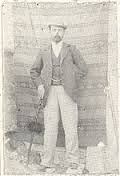 ΠΡΩΤΟΒΑΘΜΙΑΣ ΕΚΠΑΙΔΕΥΣΗΣ ΛΗΜΝΟΥ              Αριθμ. Πρωτ. : 107                                      «ΑΡΓΥΡΙΟΣ ΜΟΣΧΙΔΗΣ»ΤΗΛ:6938180514-2254022559email: sepelimnou@gmail.com 2ο Δημοτικό Σχολείο Μύρινας81400 Μύρινα ΛήμνουΠροςΤο Υπουργείο ΠαιδείαςΚοινοποίησηΠεριφερειακό Διευθυντή Εκπαίδευσης Βορείου ΑιγαίουΔιευθύντρια Εκπαίδευσης ΠΕ ΛέσβουΣχολικό Σύμβουλο 4ης Εκπαιδευτικής Περιφέρειας ΛέσβουΜέλη του ΣυλλόγουΘέμα : Κάλυψη των κενών σε εκπαιδευτικούς Παράλληλης Στήριξης και ειδικότητας Εικαστικών  Με βάση την απάντηση του Υπουργού Παιδείας σε αναφορά βουλευτών του ΚΚΕ για τα κενά σε εκπαιδευτικούς στα σχολεία της Λήμνου, ( έγγραφο 52038/Φ1/29-3-2018 ), παρακαλούμε να μας απαντήσετε εγγράφως αν προτίθεστε :Να καλύψετε έστω και τώρα το κενό σε εκπαιδευτικό Παράλληλης Στήριξης στο 2ο Δημοτικό Σχολείο Μύρινας, όπως έχει ζητηθεί από τη Διεύθυνση ΠΕ Λέσβου, τον Σχολικό Σύμβουλο της 4ης Εκπαιδευτικής Περιφέρειας Λέσβου και την Προϊσταμένη του ΚΕΔΔΥ Λήμνου.Να μετατρέψετε έστω και τώρα τη σύμβαση του εκπαιδευτικού ειδικότητας Εικαστικών (ΠΕ08) που εργάζεται αυτή τη στιγμή στα Δημοτικά Σχολεία της Λήμνου, από μειωμένου ωραρίου σε πλήρους ωραρίου, προκειμένου να καλυφθεί έστω και μέρος των κενών των Δημοτικών Σχολείων 2ου Μύρινας και Ατσικής, τη στιγμή που σύμφωνα με τη Διεύθυνση ΠΕ Λέσβου δεν υπάρχει εκπαιδευτικός ΠΕ08 που να έχει δηλώσει τη Λήμνο (περιοχή Β΄Λέσβου).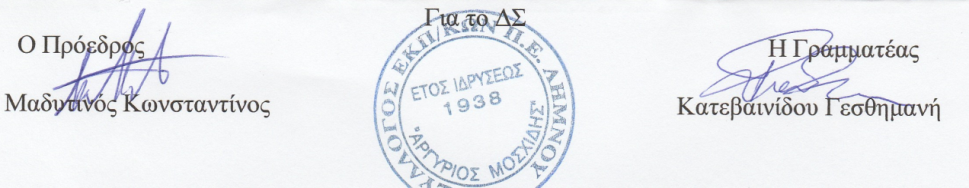 